Совет Егоркинского сельского поселенияНурлатского муниципального районаРеспублики Татарстан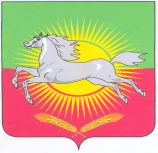 РЕШЕНИЕКАРАР               № 85                                                                                       «19» декабря 2018  год                                                          О внесении изменений и дополнений в решение Совета Егоркинского сельского поселения Нурлатского муниципального района Республики Татарстан «О бюджете Егоркинского сельского поселения Нурлатского муниципального районана 2018 год» № 57 от 16.12.2017 годаЗаслушав и обсудив информацию  главы Егоркинского сельского поселения Нурлатского муниципального района Республики Татарстан» Яковлевой В.С.,   Совет Егоркинского сельского поселения РЕШИЛ:В статье 1 пункт 1 заменить «общий объем доходов бюджета Егоркинского сельского поселения Нурлатского муниципального района в сумме 5669,9 тыс. рублей» на «общий объем доходов бюджета Егоркинского сельского поселения Нурлатского муниципального района в сумме 7757,3 тыс. рублей».В статье 1 пункт 1 заменить «общий объем расходов бюджета Егоркинского сельского поселения Нурлатского муниципального района в сумме 5669,9  тыс. рублей» на «общий объем расходов бюджета Егоркинского сельского поселения Нурлатского муниципального района в сумме 8824,0 тыс. рублей».Внести изменения в распределение бюджетных ассигнований бюджета Егоркинского сельского поселения Нурлатского муниципального района по разделам и подразделам, целевым статьям и видам расходов классификации расходов бюджета на 2018 год согласно приложению № 7. Приложение № 7 изложить в редакции настоящего решения.Внести изменение в структуру расходов Егоркинского сельского поселения Нурлатского муниципального района на 2018 год согласно приложению № 8. Приложение № 8 изложить в редакции настоящего решения.Обнародовать настоящее Решение путем размещения его на специальном информационном стенде и на официальном сайте Нурлатского  муниципального района в сети Интернет.Председатель Совета Егоркинского сельского поселенияНурлатского муниципального района Республики Татарстан                                                                                      /В.С.Яковлева/    Приложение № 7к решению «О бюджете Егоркинского сельского поселения Нурлатского муниципального района на 2018 год» Распределениерасходов Егоркинского сельского поселения по разделам, подразделам, целевым статьям расходов, видам расходов функциональной классификации расходов Российской Федерации на 2018 годПриложение № 8к решению «О бюджете Егоркинского сельского поселения Нурлатского муниципального района на 2018 год» Распределение расходов Егоркинского сельского поселения по ведомственной            классификации расходов бюджетов Российской Федерации на 2018 годНаименование показателя                 РЗ                                        ПРЦСРВРсумма134567Общегосударственные вопросы012097,4Функционирование высшего должностного лица субъекта Российской Федерации и муниципального образования0102736,1Руководство и управление в сфере установленных функций0102002 00 00736,1Центральный аппарат0102002 03 01736,1Расходы на выплаты персоналу в целях обеспечения выполнения функций государственными (муниципальными) органами, казенными учреждениями, органами управления государственными внебюджетными фондами0102002 03 01100736,1Штрафы, пени за нарушение законодательства о налогах и сборах0103002 04 080,5Функционирование Правительства РФ, высших исполнительных органов государственной власти субъектов РФ, местных администраций0104746,0Руководство и управление в сфере установленных функций0104002 00 01746,0Центральный аппарат0104002 04 01746,0Расходы на выплаты персоналу в целях обеспечения выполнения функций государственными (муниципальными) органами, казенными учреждениями, органами управления государственными внебюджетными фондами0104002 04 01100562,3Закупка товаров, работ и услуг для государственных (муниципальных) нужд0104002 04 02200181,3Прочие расходы0104002 04 082,4Другие общегосударственные вопросы0113614,8 Уплата налога на имущество организаций и земельного налога0113000 29 5022,8Обеспечение деятельности подведомственных учреждений (Бухгалтерия)01 13002 99 00269,0Расходы на выплаты персоналу в целях обеспечения выполнения функций государственными (муниципальными) органами, казенными учреждениями, органами управления государственными внебюджетными фондами0113002 99 00100269,0Прочие выплаты по обязательствам государства0113092 35 02321,5Закупка товаров, работ и услуг для государственных (муниципальных) нужд0113092 35 02200321,5Реализация полномочий по государственной регистрации актов гражданского состояния 0113990 59 301,5Закупка товаров, работ и услуг для государственных (муниципальных) нужд 0113990 59 302001,5Национальная оборона02207,2Мобилизационная и вневойсковая подготовка0203207,2Руководство и управление в сфере установленных функций0203900 00 00207,2Осуществление первичного воинского учета на территориях, где отсутствуют военные комиссариаты             02          03                     990 51 18100191,5Закупка товаров, работ и услуг для государственных (муниципальных) нужд             02          03                     990 51 1820015,7Жилищно-коммунальное хозяйство052746,6Коммунальные услуги0503780 01 02360,5Закупка товаров, работ и услуг для государственных (муниципальных) нужд0503780 05 02200116,8Увеличение стоимости материальных запасов0503Б 780 05 021810,0Работы, услуги по содержанию имущества0409Б 780 02 02459,3Культура, кинематография и средства массовой информации           083772,8Культура08013772,8Прочие межбюджетные трансферты, передаваемые бюджету Муниципального района на решение вопросов местного значения 0801257 00 5455003772,8Всего расходов 8824,0Наименование показателяГлРЗПРЦСРВРсумма1234567Совет Егоркинского сельского поселения Нурлатского муниципального района940                      736,6Функционирование высшего должностного лица субъекта Российской Федерации и муниципального образования9400102736,1Руководство и управление в сфере установленных функций 9400102002 00 00736,1Центральный аппарат9400102002 03 01736,1Расходы на выплаты персоналу в целях обеспечения выполнения функций государственными (муниципальными) органами, казенными учреждениями, органами управления государственными внебюджетными фондами9400102002 03 01100736,1Штрафы за нарушение законодательства о налогах и сборах0103002 04 080,5Исполнительный комитет  Егоркинского сельского поселения Нурлатского муниципального района 9078087,4Функционирование Правительства РФ, высших исполнительных органов государственной власти субъектов РФ, местных администраций9070104746,0Руководство и управление в сфере установленных функций9070104002 00 00746,0Центральный аппарат9070104002 04 00746,0Расходы на выплаты персоналу в целях обеспечения выполнения функций государственными (муниципальными) органами, казенными учреждениями, органами управления государственными внебюджетными фондами9070104002 04 00100562,3Закупка товаров, работ и услуг для государственных (муниципальных) нужд                9070104002 04 00200181,3Прочие расходы9070104002 04 082,4Другие общегосударственные вопросы 90701 13614,8Обеспечение деятельности подведомственных учреждений (Бухгалтерия)90701 13002 99 00269,0Расходы на выплаты персоналу в целях обеспечения выполнения функций государственными (муниципальными) органами, казенными учреждениями, органами управления государственными внебюджетными фондами9070113002 99 00100269,0Уплата налога на имущество организаций и земельного налога90701 13002 95 0022,8Иные бюджетные ассигнования               90701 13002 95 0080022,8Прочие выплаты по обязательствам государства9070113092 03 05321,5Закупка товаров, работ и услуг для государственных (муниципальных) нужд                9070113092 03 05200321,5Реализация полномочий по государственной регистрации актов гражданского состояния907 0113990 59301,5Закупка товаров, работ и услуг для государственных (муниципальных) нужд907 0113990 59302001,5Национальная оборона90702207,2Мобилизационная и вневойсковая подготовка9070203207,2Руководство и управление в сфере установленных функций               9070203900 00 00207,2Осуществление первичного воинского учета на территориях, где отсутствуют военные комиссариаты          907             02          03                     990 51 18100191,5Закупка товаров, работ и услуг для государственных (муниципальных) нужд907             02          03                     990 51 1820015,7Жилищно-коммунальное хозяйство               907052746,6Коммунальные услуги9070503780 01 02360,5Закупка товаров, работ и услуг для государственных (муниципальных) нужд9070503780 05 02200116,8Увеличение стоимости материальных запасов            9070503Б 780 05 021810,0Работы, услуги по содержанию имущества9070409Б780 02 02459,3Культура, кинематография и средства массовой информации 907           083772,8Культура90708013772,8Прочие межбюджетные трансферты, передаваемые бюджету Муниципального района на решение вопросов местного значения 9070801257 00 545003772,8Всего расходов8824,0